 ВНИМАНИЕ!!!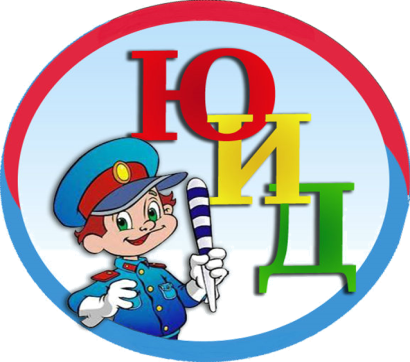 С 20 марта по 2 апреля в школе проводится областная  профилактическая акция «Пешеход! Внимание, переход!».Приглашаем всех к активному участию!С 27 марта по 2 апреля  – неделя безопасности дорожного движения (далее БДД). В группе ВК проводятся три мероприятия:1.Челендж «Найти 10 ошибок на перекрёстке» ,27-28 марта;2.Викторина «ПДД на перекрёстке» , 29-30 марта;3. Челендж рисунков «Ответственный пассажир, 31 марта – 2 апреля. На рисунке должны обязательно быть изображены:Транспортное средство, водитель и пассажир;Транспортное средство и пассажир;Ребёнок-пассажир в детском удерживающем устройстве;(Рисунок обязательно сопровождается текстом с призывом к пассажирам соблюдать ПДД в автотранспорте. Рисунок публикуется в группе ВК в предложенных новостях с хэштегом #ОтветственныйПассажир не позднее 2 апреля 2023г.)